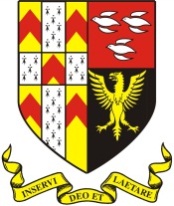 THE FRIARY SCHOOL – MATHEMATICS DEPARTMENTWe are a very enthusiastic and forward looking department of eight full-time members, including the Deputy Headteacher. We have high expectations of our students and the department consistently performs well in examinations.  In 2016, 77% of students achieved A*-C in Mathematics at GCSE.  Mathematics is particularly strong at Advanced level with two groups studying Mathematics and one group studying Further Mathematics in both Y12 and Y13.   In 2016 almost 70% of students gained A*-B at A level.  With large numbers of students studying Mathematics in the sixth form there are opportunities to teach A Level for a suitably qualified candidate.Mathematics is taught in a dedicated and well-resourced suite of nine rooms.  All rooms have digital projectors with six having interactive boards and there is a large departmental office close to all the teaching rooms.  We all work very well together and enjoy sharing materials and ideas.  The successful candidate will be well supported and benefit from a strong induction and mentoring programme both within the Mathematics department and at whole school level.KS3 Pupils are taught in half years with four streamed groups in each half. The Heinemann Level Up scheme is used as the main textbook resource. We have good links with partner primaries.KS4 Pupils continue to be taught in half years with four streamed groups in each half.  We deliver extremely good examination results which contributes towards healthy recruitment into the sixth form.  Pupils are entered for the new AQA 8300 GCSE examination and the new Oxford AQA GCSE scheme is used as the main textbook resource. KS5 Students follow the Edexcel course in Mathematics and Further Mathematics. The successful candidate will join an enthusiastic and talented team and will be well prepared for future career progression.  Charlotte KenneyHead of Mathematics